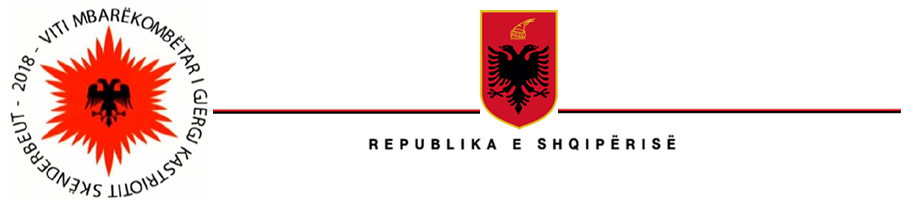 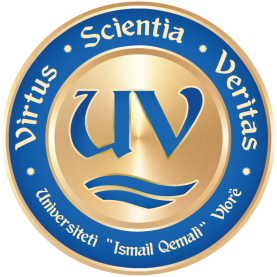                         UNIVERSITY “ISMAIL QEMALI VLORE                                      FACULTY OF HEALTH                               HEALTH CARE DEPARTMENT SUBJECT SYLLABUS Basic Principles of Nursing IIApproved by Head of the Health Care  Department PhD(c) Emirjona KiçajPedagogue of the subject     Pedagogue of the subject     Enkelejd Mehilli   PhD                                                     ___________Vasilika Prifti  MS in Scientific Nursing    _________________________Enkelejd Mehilli   PhD                                                     ___________Vasilika Prifti  MS in Scientific Nursing    _________________________Enkelejd Mehilli   PhD                                                     ___________Vasilika Prifti  MS in Scientific Nursing    _________________________Enkelejd Mehilli   PhD                                                     ___________Vasilika Prifti  MS in Scientific Nursing    _________________________Enkelejd Mehilli   PhD                                                     ___________Vasilika Prifti  MS in Scientific Nursing    _________________________Enkelejd Mehilli   PhD                                                     ___________Vasilika Prifti  MS in Scientific Nursing    _________________________Enkelejd Mehilli   PhD                                                     ___________Vasilika Prifti  MS in Scientific Nursing    _________________________Hours ECTSHours in the auditorium Hours in the auditorium Hours in the auditorium Hours in the auditorium Hours in the auditorium Individual studyTotalHours ECTSLecture SeminarLabPracticeClinical project Individual studyTotalHours 84504500110200Typology of the subject Typology of the subject Discipline of the characterizing formation of the program  Discipline of the characterizing formation of the program  Discipline of the characterizing formation of the program  Discipline of the characterizing formation of the program  Discipline of the characterizing formation of the program  Discipline of the characterizing formation of the program  Discipline of the characterizing formation of the program  Academic year /term when the subject is followed  Academic year /term when the subject is followed  Year  I, Term II  (Spring 2020)Year  I, Term II  (Spring 2020)Year  I, Term II  (Spring 2020)Year  I, Term II  (Spring 2020)Year  I, Term II  (Spring 2020)Year  I, Term II  (Spring 2020)Year  I, Term II  (Spring 2020)Type of the subject Type of the subject Mandatory  Mandatory  Mandatory  Mandatory  Mandatory  Mandatory  Mandatory  Study programStudy programBachelor in Nursing Midwifery Bachelor in Nursing Midwifery Bachelor in Nursing Midwifery Bachelor in Nursing Midwifery Bachelor in Nursing Midwifery Bachelor in Nursing Midwifery Bachelor in Nursing Midwifery Subject code Subject code INF 162INF 162INF 162INF 162INF 162INF 162INF 162E-mail of the pedagogue of the subject E-mail of the pedagogue of the subject mechilli@univlora.edu.al vasilika.prifti@univlora.edu.almechilli@univlora.edu.al vasilika.prifti@univlora.edu.almechilli@univlora.edu.al vasilika.prifti@univlora.edu.almechilli@univlora.edu.al vasilika.prifti@univlora.edu.almechilli@univlora.edu.al vasilika.prifti@univlora.edu.almechilli@univlora.edu.al vasilika.prifti@univlora.edu.almechilli@univlora.edu.al vasilika.prifti@univlora.edu.alSUMMARY AND LEARNING RESULTS  SUMMARY AND LEARNING RESULTS  Subject description Basic principles of nursing is a forming professional subject, based on complex themes that explains the nursing procedures, basic principles of nursing care, and nursing documentation. In this module is included the nursing practice, which aims to give the students the knowledge of health organization in the community in order for the students to be ready for the following year in the hospital heath care services.  Objectives of the subject Getting to know the nursing profession, the standards of professional practice, and the standards of professional performance. Knowing the methods of mediation administration and their realization Knowing the physiological basis of nursing careKnowing the professional risks and their preventionKnowing the techniques of first aid and CPR Expected results At the end of the module the student will be able to: To perform nursing care based on critical thinking To perform medication administration To know the physiological basis of nursing care To perform the techniques of first aid and CPR  BASIC CONCEPTS Physiological basics of nursing care Health care services during the lifetime. Health promotion and preventionMedication administration, professional risks in hospital environments Nursing care in first aid and CPR Week Theoretical topics: lectures Teaching forms 1Topic I- health and wellbeing. The health models. The factors that affect the health of an individual. Health models offer the possibility to understand the relation between the concept of health, wellbeing and disease. Topic II – Health promotion, education and prevention of pathologies. The levels of care. The concepts of health promotion, wellbeing and disease prevention are connected with each other in the practices of health care. All these are focused on the future, the difference between them remains on motivation and objectives. Topic III – Basic human needs Basic human needs according to Virginia Henderson and Maslow Lab 1: Obtaining a venous blood sample for examination Lab 2: Obtaining a venous blood sample for examination Lab 3: Obtaining a venous blood sample with vaccutainer system  for examinationPg. 26 - 29 Pg. 29 -32 Pg 61 - 65Lecture Lecture Lecture Lab 3 hours 2Topic IV  - V  Human communication  (2 hours )Communication as a therapeutic relation, the methods of communication, the basic techniques of communication  Topic VI – Physical activity and exercises Regular physical activity and exercises, the principles of movement and the technique of patient positioning, basic knowledge  Lab 4 – 5: collection a sample of expectorant, ECG, the use of tampons for culture collection  Lab 6: urine sample collection for laboratory examination Pg 69 – 79 Pg 233- 239Lecture Lecture Lecture Lab 2 hours Lab 3Topic VII – Nursing process in activity and exercises  Nursing care based on the 5 steps of nursing process. Topic VIII - IX- Hygiene and the care for the patient; nursing process during the patient hygiene. To perform the personal hygiene of the patient means for the nurse not only to think of the characteristics of the intervention but also the understatements that may come as a result of this care, necessary for the patient hygiene. Lab 7: Walking with the patientLab 8: Partial and total patient hygieneLab 9: Partial hygiene of the patient Pg 239- 246 Pg 250 -258Lecture Lecture Lab Lab Lab 4Topic X  - XI – Nutrition in different life phases  Nutrition in different physiological life phases  or other pathological periods based on the principles of nursing care Topic XII – Urinary elimination Helping the patient during the urinary elimination respecting the principles of nursing care  Lab 10: Assistance in feeding the patient Lab 11: inserting a NGSLab 12: feeding the patient with an NG tube Pg. 291 – 301 Pg. 309 - 315Lecture Lecture Lab LabLab 5Topic XIII - Intestinal elimination Helping the patient during the intestinal elimination respecting the principles of nursing care  Topic XIV - Mobility. Nursing care in mobilityMobility comes as a need for the humans in order to fulfill the goals or desires. Topic XV – Positions of the patient in bed Positions of the patient in bed  and the role of the nurse in keeping the correct position Lab 13 – 15: nursing care in urinary elimination, the use of a bed pan, inserting a Foley Catheter. Pg 326 - 329 Pg 336 – 341 Pg 341 - 345Lecture Lecture Lecture Lab 3 hours 6Topic XVI - XVII – Immobility, nursing care in immobility. Immobility is related to the obvious changes of the human organism, so the nursing staff needs to know these changes and the help needed from the patient to prevent these and care for them. Topic XVIII – Wounds, characteristics, classification, the process of healing.  Knowing the wounds and their characteristics affects the right nursing care. Lab 16 – 18: applying a cleaning and treating  enema, rectal cleaning Pg. 345 - 350 Pg 377 - 382Lecture Lecture Lab 3hours 7Topic XIX – Wounds, the types of treatment, the factors that affect the healing process. The wound healing is different depending on the causing  factors Topic XX- XXI  Pressure ulcers, nursing care Pressure ulcers are a tissue damage that goes to the necroses stage, affects the skin and the subcutaneous tissue, and in severe cases may go to the muscles and bones. The role of the nurse is in prevention of their presence in hospitalized patients.    Lab 19 – 21:  Body mechanics  Pg 382 – 384 Pg 385 - 390LectureLectureLab 3 hours 8Topic XXII – Pain, its perception and the treatment Pain definition, its classification, evaluation from the nursing personnel.  Topic XXIII - XXIV: Preoperative nursing care, care during a surgical intervention. The nurse has an important role before and during the surgical intervention Lab 22: Physical rehabilitation Lab 23: Treating an infected and a clean wound, treating a pressure ulcer  Lab 24 Bandaging  Pg.416 - 421 Pg. 422 - 430LectureLectureLab Lab Lab 9Topic XXV - XXVI Nursing care post anesthesia, post op nursing care. The responsibility of the nurse in order to assess the complications after a surgical intervention, is the patient is in discomfort, to help the improvement of the general condition of the patient and the continuous monitoring. Topic XXVII – Medication administration, definition, classification, and the forms of medications  Administering the medication is a very important part of the nursing job. The nurse should know the medications, the routes of administration, their classification.  Lab 25 – 27: Bandaging an wound Pg 431 - 438 Pg 442 - 448LectureLectureLab 3 hours  10Topic XXVIII – Medication administration. Maintenance, conservation of the medications and opioid medications. The features of medications. Knowing the features of medications and the conditions of their preservation needed to fulfill their preservationTopic XXIX – Sublingual and oral route of medications. Sublingual route, advantages, disadvantages. Oral route, advantages, disadvantages. Topic XXX – Rectal and respiratory route of medication administration. Administering medication orally and rectally, advantages and disadvantages of each route. Lab 28 – 30: Medication administration Pg 448 – 454 Pg 454 - 456 Pg 456 - 458LectureLectureLectureLab 3 hours 11Topic XXXI – Cutaneous  route of medication administration Administering medication in cutaneous route, advantages and disadvantages. Topic XXXII - Subcutaneous route of medicament administration  Administering medication in subcutaneous route, advantages and disadvantages. Injection sites Topic XXXIII – Intradermic  route of medicament administration Administering medication in ID route, advantages and disadvantages. Injection sites Lab 31 – 33: Medication administrationPg 458 - 459 Pg 459 - 461 Pg 461 - 462LectureLectureLectureLab 3hours 12Topic XXXIV – Intramuscular  route of medicament administration  Administering medication in IM route, advantages and disadvantages. Injection sites.  ”Z” Technique Topic XXXV - Intravenous  route of medicament administration  Administering medication in IV route, advantages and disadvantages. Injection sites.  Complications Topic XXXVI – IV therapy The goal of IV therapy, why is it used. The methods of administration, standardization of IV therapy  Lab 34 – 36: Medication administrationPg 462 – 464Pg 464 - 466Pg. 466 - 472LectureLectureLectureLab 3 hours 13Topic XXXVII – Liquids, electrolytes, IV therapy.The function of liquids in the human body, electrolytes, their characteristics, the movement of liquids in the organism  Topic XXXVIII - XXXIX – Blood transfusion, nursing care during complications of a blood transfusion. Blood types, donators, the conditions of the transfusion therapy, complications and prevention, Pg 509 - 521Lab 37 – 39: Medication administrationPg 472 - 479LectureLectureLab 3hours 14Topic XL – Physical risks during the nursing profession  Radiation and the nursing profession, assistance in cases of physical radiation Pg 523 - 529Topic XLI – Biological risk during the nursing profession The ways if infection transmission to nursing staff, protection against biological risk. Pg 530 - 534Topic XLII - Chemical risks during the nursing professionExposure of nursing staff to the chemical risk  Lab 40: Medication administration Lab 41 – 42: Performing a blood transfusion Pg 535 - 538LectureLectureLectureLabLab  2hours 15Topic XLIII – Accidents in health care personnelAccidents during the nursing process and the methods of their prevention  Topic XLIV - XLV – First aid General knowledge on emergency interventions, CPR Lab 43 – 45: adults and infant CPRPg 543 - 550LectureLectureLab 3 hours FORMS OF KNOWLEDGE EVALUATION   FORMS OF KNOWLEDGE EVALUATION   FORMS OF KNOWLEDGE EVALUATION   FORMS OF KNOWLEDGE EVALUATION   FORMS OF KNOWLEDGE EVALUATION   FORMS OF KNOWLEDGE EVALUATION   FORMS OF KNOWLEDGE EVALUATION   FORMS OF KNOWLEDGE EVALUATION   FORMS OF KNOWLEDGE EVALUATION   FORMS OF KNOWLEDGE EVALUATION   FORMS OF KNOWLEDGE EVALUATION   FORMS OF KNOWLEDGE EVALUATION   ATTENDANCE: ATTENDANCE: It is required active participation in the class. Lesson hours are mandatory at 75%. Lab hours are 100% mandatory in case of justified absences the lab hour will be repeated in agreement with the lecturer. All students must be present in the Lab hours at the designated time and equipped with a lab coat and hair on a pony tail (respecting the ethical code of nursing).Absences are allowed to be repeated up to 25% of the hours if they are justified. Otherwise, the student is deprived of the right to be admitted in the final exam. Absences are personal responsibility of the student, as well as missed assignments or tests.It is required active participation in the class. Lesson hours are mandatory at 75%. Lab hours are 100% mandatory in case of justified absences the lab hour will be repeated in agreement with the lecturer. All students must be present in the Lab hours at the designated time and equipped with a lab coat and hair on a pony tail (respecting the ethical code of nursing).Absences are allowed to be repeated up to 25% of the hours if they are justified. Otherwise, the student is deprived of the right to be admitted in the final exam. Absences are personal responsibility of the student, as well as missed assignments or tests.It is required active participation in the class. Lesson hours are mandatory at 75%. Lab hours are 100% mandatory in case of justified absences the lab hour will be repeated in agreement with the lecturer. All students must be present in the Lab hours at the designated time and equipped with a lab coat and hair on a pony tail (respecting the ethical code of nursing).Absences are allowed to be repeated up to 25% of the hours if they are justified. Otherwise, the student is deprived of the right to be admitted in the final exam. Absences are personal responsibility of the student, as well as missed assignments or tests.It is required active participation in the class. Lesson hours are mandatory at 75%. Lab hours are 100% mandatory in case of justified absences the lab hour will be repeated in agreement with the lecturer. All students must be present in the Lab hours at the designated time and equipped with a lab coat and hair on a pony tail (respecting the ethical code of nursing).Absences are allowed to be repeated up to 25% of the hours if they are justified. Otherwise, the student is deprived of the right to be admitted in the final exam. Absences are personal responsibility of the student, as well as missed assignments or tests.It is required active participation in the class. Lesson hours are mandatory at 75%. Lab hours are 100% mandatory in case of justified absences the lab hour will be repeated in agreement with the lecturer. All students must be present in the Lab hours at the designated time and equipped with a lab coat and hair on a pony tail (respecting the ethical code of nursing).Absences are allowed to be repeated up to 25% of the hours if they are justified. Otherwise, the student is deprived of the right to be admitted in the final exam. Absences are personal responsibility of the student, as well as missed assignments or tests.It is required active participation in the class. Lesson hours are mandatory at 75%. Lab hours are 100% mandatory in case of justified absences the lab hour will be repeated in agreement with the lecturer. All students must be present in the Lab hours at the designated time and equipped with a lab coat and hair on a pony tail (respecting the ethical code of nursing).Absences are allowed to be repeated up to 25% of the hours if they are justified. Otherwise, the student is deprived of the right to be admitted in the final exam. Absences are personal responsibility of the student, as well as missed assignments or tests.It is required active participation in the class. Lesson hours are mandatory at 75%. Lab hours are 100% mandatory in case of justified absences the lab hour will be repeated in agreement with the lecturer. All students must be present in the Lab hours at the designated time and equipped with a lab coat and hair on a pony tail (respecting the ethical code of nursing).Absences are allowed to be repeated up to 25% of the hours if they are justified. Otherwise, the student is deprived of the right to be admitted in the final exam. Absences are personal responsibility of the student, as well as missed assignments or tests.It is required active participation in the class. Lesson hours are mandatory at 75%. Lab hours are 100% mandatory in case of justified absences the lab hour will be repeated in agreement with the lecturer. All students must be present in the Lab hours at the designated time and equipped with a lab coat and hair on a pony tail (respecting the ethical code of nursing).Absences are allowed to be repeated up to 25% of the hours if they are justified. Otherwise, the student is deprived of the right to be admitted in the final exam. Absences are personal responsibility of the student, as well as missed assignments or tests.It is required active participation in the class. Lesson hours are mandatory at 75%. Lab hours are 100% mandatory in case of justified absences the lab hour will be repeated in agreement with the lecturer. All students must be present in the Lab hours at the designated time and equipped with a lab coat and hair on a pony tail (respecting the ethical code of nursing).Absences are allowed to be repeated up to 25% of the hours if they are justified. Otherwise, the student is deprived of the right to be admitted in the final exam. Absences are personal responsibility of the student, as well as missed assignments or tests.It is required active participation in the class. Lesson hours are mandatory at 75%. Lab hours are 100% mandatory in case of justified absences the lab hour will be repeated in agreement with the lecturer. All students must be present in the Lab hours at the designated time and equipped with a lab coat and hair on a pony tail (respecting the ethical code of nursing).Absences are allowed to be repeated up to 25% of the hours if they are justified. Otherwise, the student is deprived of the right to be admitted in the final exam. Absences are personal responsibility of the student, as well as missed assignments or tests.The method of evaluation Type of evaluation Time of evaluation Time of evaluation Themes being evaluated Themes being evaluated Maximal points Maximal points Forms of knowledge testing  Forms of knowledge testing  Testing contents Testing contents The method of evaluation Midterm  Week 7/8Week 7/8 1- 15 lectures  1- 15 lectures 30 points 30 points Written exam Written exam Quiz and explanation questions Quiz and explanation questions The method of evaluation Final exam End of the term End of the term 16 – 45 lectures 16 – 45 lectures 60 points 60 points Written examWritten examQuiz and explanation questionsQuiz and explanation questionsThe method of evaluation Continuing evaluation  *  Week  14/15Week  14/15Lab topics Lab topics 10 points 10 points Lab procedures  Lab procedures  Procedure demonstration Procedure demonstration The method of evaluation *Continuing evaluation - this part is evaluated from the lab instructor during the total term hours. The students will demonstrate the lab procedures that are learned on the manikins. *Continuing evaluation - this part is evaluated from the lab instructor during the total term hours. The students will demonstrate the lab procedures that are learned on the manikins. *Continuing evaluation - this part is evaluated from the lab instructor during the total term hours. The students will demonstrate the lab procedures that are learned on the manikins. *Continuing evaluation - this part is evaluated from the lab instructor during the total term hours. The students will demonstrate the lab procedures that are learned on the manikins. *Continuing evaluation - this part is evaluated from the lab instructor during the total term hours. The students will demonstrate the lab procedures that are learned on the manikins. *Continuing evaluation - this part is evaluated from the lab instructor during the total term hours. The students will demonstrate the lab procedures that are learned on the manikins. *Continuing evaluation - this part is evaluated from the lab instructor during the total term hours. The students will demonstrate the lab procedures that are learned on the manikins. *Continuing evaluation - this part is evaluated from the lab instructor during the total term hours. The students will demonstrate the lab procedures that are learned on the manikins. *Continuing evaluation - this part is evaluated from the lab instructor during the total term hours. The students will demonstrate the lab procedures that are learned on the manikins. *Continuing evaluation - this part is evaluated from the lab instructor during the total term hours. The students will demonstrate the lab procedures that are learned on the manikins. *Continuing evaluation - this part is evaluated from the lab instructor during the total term hours. The students will demonstrate the lab procedures that are learned on the manikins. The method of evaluation Conversion of the points in the final grade will be as follows:  Conversion of the points in the final grade will be as follows:  Conversion of the points in the final grade will be as follows:  Conversion of the points in the final grade will be as follows:  Conversion of the points in the final grade will be as follows:  Conversion of the points in the final grade will be as follows:  Conversion of the points in the final grade will be as follows:  Conversion of the points in the final grade will be as follows:  Conversion of the points in the final grade will be as follows:  Conversion of the points in the final grade will be as follows:  Conversion of the points in the final grade will be as follows:  The method of evaluation 40- 49 points40- 49 points50-59  points50-59  points60-69  points60-69  points70-79 points70-79 points80-89 points80-89 points90-100 pointsThe method of evaluation 556677889910LITERATURELITERATUREMandatory literature “Fundamentals of Nursing” Edition 8,  2012. Publisher Elsevier Health Science ISBN – 13 9780323079334 (translated and prepared by Emirjona Kiçaj, Denada Selfo, Rudina Cercizaj, Rezarta Lalo and Alida Ramaj)Recommended literature Procedures and nursing techniques” E. Kicaj, R. Cercizaj, R. Lalo, A. Ramaj 2010 (FPH-UV)Basic Principles of  Nursing A.Ramaj, E. Kiçaj 2011 “The nurse and medication administration”  Ramaj, E. Kicaj 2011 (FPH-UV)“Basic Nursing – Foundations of Skills & Concepts” L.White, K.M.Campell 2002FINAL REMARKS FROM THE SUBJECT PEDAGOGUE FINAL REMARKS FROM THE SUBJECT PEDAGOGUE Dispositions: Students are expected to develop values and ethics that show their interests and behavior in a professional perspective. These expectations relate to the appearance at the University premises, accountability during the teaching process, their honesty and social justice issues. Students should respect individual differences, be collaborative, evaluate the abilities and qualities of themselves and others, to evaluate the different forms of expression of thought and individual choices. In accordance to the ethical rules, students should respect ethnic differences and assist with integrating and supporting attitudes of persons with disabilities.Lateness Being late in lectures and seminars will not be tolerated. After the pedagogue enters the classroom no student is allowed to enter after. The professional behavior of the student  Students are considered adults and this requires a higher level of responsibility and self-awareness about their behavior, goals and interests for which they have chosen to attend the university. Bearing in mind that the university infrastructure and ecology of the environment where knowledge is provided is not perfect, we must set some mandatory rules for everyone. That is, attention during the process of teaching, mobile phones should be turned off, no messages and no use of other digital entertainment devices (MP3s), no games, no make ups on the desks, suitable clothing to attend the lesson, acceptable vocabulary (strictly forbidden vulgarity) and communication within and outside the classroom. For any deviation from these rules, there will be penalties, as written in the University Regulations and the Faculty of Public Health.The academic integrity and the rights of the author Each test or written work should be entirely individual and original. This means that the students write only based on argument concepts, in lectures, abstracts and original analyses and always state the source of their information. Copying and mixtures of information, stealing of other’s work will not be tolerated.  